MENDHAM BOROUGH FIRE PREVENTION BUREAU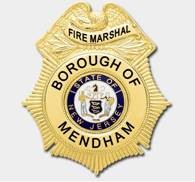 6 West Main Street Mendham, NJ 07945 973-543-7152  firemarshal@mendhamnj.orgAPPLICATION FOR CERTIFICATE OF SMOKE ALARM, CARBON MONOXIDE ALARM, & PORTABLE FIRE EXTINGUISHER COMPLIANCE INSPECTIONApplication Date: ______________________Property Information:BLOCK#___________ LOT#___________ QUALIFER#___________ YEAR HOME WAS BUILT: __________STREET ADDRESS:______________________________________________________________________Owner Information: NAME: _________________________________ TELEPHONE: _________________________________EMAIL: _________________________________STREET ADDRESS (IF DIFFERENT FROM ABOVE) ______________________________________________CITY/STATE/ZIP CODE: __________________________________________________________________Person to contact for Inspection:NAME: _________________________________ TELEPHONE: ___________________________________EMAIL: _________________________________FEE SCHEDULE$50.00 – Requests received 10 or more business days before closing/change of occupancy $90.00 – Requests received 4 to 9 business days before closing/change of occupancy $161.00 - Requests received fewer than 4 business days prior to closing/change of occupancy Check or Money Order made payable to: Borough of MendhamClosing Date: ______________________FEE $___________ CHECK# ___________I hereby acknowledge, that the information given is correct, and that I am the owner, or duly authorized to act in the owner’s behalf and as such hereby agree to comply with the applicable requirements of the New Jersey Uniform Fire Code relating to Residential Smoke Detectors. I also certify that all smoke detectors are listed in accordance with ANSI/UL217; carbon monoxide alarms are listed in accordance with UL-2034; portable fire extinguisher listed by an approved agency and installed per NFPA and manufacturer’s instructions as required by N.J.A.C. 5:70-2.3._________________________________ 	_________________________________(Signature of applicant)				(Title if not owner)SMOKE DETECTOR REQUIREMENTS*CHECK TABLE BELOW TO ENSURE YOUR SMOKE DETECTORS MEET THE MINIMUM REQUIREMENTS. **TEST AND CLEAN YOUR SMOKE DETECTORS PRIOR TO APPLYING FOR AN INSPECTION*There are different types of smoke alarms/detectors1. Battery operated smoke alarms/detectors 2. Electric smoke alarms/detectors 3. Electric smoke alarms/detectors with interconnection 4. Electric smoke alarm/detectors with interconnection and battery back-up To meet the minimum requirements homes built:Prior to January 1977 – Must have battery operated smoke alarms/detectors on all levels. Between January 1977-September 1978 – Electric smoke alarms/detectors on sleeping levels. Battery operated smoke alarms/detectors on all other levels Between October 1978-January 1983 – Electric smoke alarms/detectors on sleeping & basement level Battery operated smoke alarms/detectors on all other levels Between February 1983-July 1984 – Electric smoke alarms/detectors on all levels. Between August 1984-February 1991 – Electric smoke alarms/detectors on all levels. All alarms/detectors must be interconnected. From March 1991-Present – Electric smoke alarms/detectors on all levels & inside each Bedroom. All alarms/detectors must be interconnected and equipped with battery backup.The type of smoke alarm/detectors required for a certificate will depend on the type of smoke alarm/detectors that were required at the time of original construction. Replacing electric smoke alarms/detectors with battery-operated smoke detectors is NOT permitted. Defective interconnected smoke alarms/detectors must be replaced with compatible alarms/detectors or in the alternative; all interconnected alarms/detectors must be replaced to meet the requirements of the code. NOTE: Monitored/Household fire alarm systems (ADT, Slomans, etc.) installed in accordance with NFPA 72 that include smoke alarms, or a combination of smoke detector and audible notification device installed shall be permitted.Mendham Borough Fire Prevention will NOT test Low Voltage, Central Station fire alarm systems. Your alarm service company must test/certify them using an NFPA approved form.WHERE TO LOCATE SMOKE DETECTORSSmoke detectors are to be located on every level of a residence, (basement, first floor, second floor) excluding crawl spaces and unfinished attics, and additionally within 10 feet of every separate bedroom.CARBON MONOXIDE DETECTOR REQUIREMENTS Carbon Monoxide Detectors MUST:Be installed in all single- or two-family dwelling unit(s) that contain a fuel-burning device or have an attached garage. Single station carbon monoxide alarms shall be installed and maintained in the immediate vicinity of the sleeping area(s). The alarm MUST be within 10 feet of every bedroom door. Carbon monoxide alarms may be battery-operated (10 SEALED BATTERY REQUIRED), hard-wired or of the plug-in type (with battery backup) and shall be listed and labeled in accordance with UL-2034 and shall be installed in accordance with the requirements of NJAC 5:70-4.19 and NFPA-720.PORTABLE FIRE EXTINGUISHER REQUIREMNTSAt least ONE portable fire extinguisher shall be installed in all single- or two-family detached dwellings in accordance with the following regulations:The fire extinguisher shall be rated 2A:10B:C or larger.The fire extinguisher must have a valid service tag indicating the extinguisher has been serviced within the past 12 months OR a new extinguisher (purchased within 6 months) with the original receipt taped to the extinguisher. The fire extinguisher MUST BE MOUNTED on the hanger or bracket supplied by the manufacturer with 10 FEET OF THE KITCHEN AREA and located in an exit or travel path. Location of the top of the extinguisher shall not be more than 5 feet above the floor. 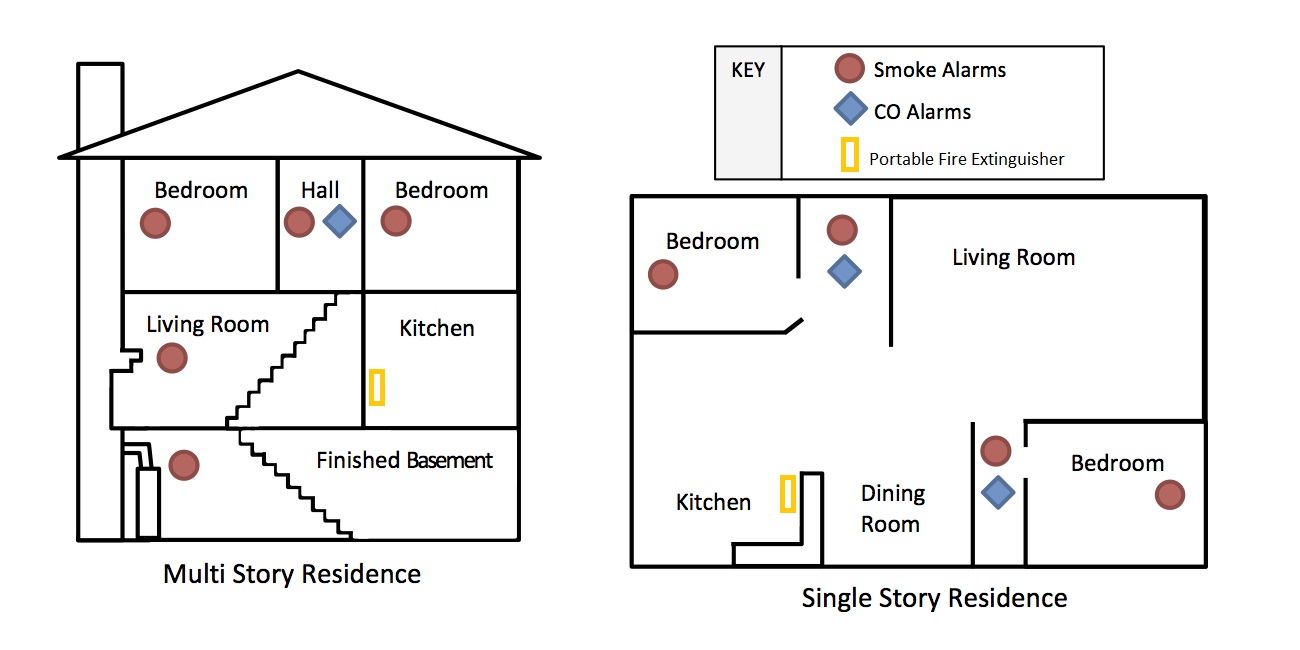 